О работе с обращениями гражданза I квартал 2018 годаУважаемый Евгений Юрьевич!	Направляем сведения об организации работы с обращениями граждан в администрации Бодайбинского городского поселения за I квартал 2018 года по прилагаемой форме. 	Дополнительно сообщаем, что новые формы работы с обращениями граждан в администрации Бодайбинского городского поселения отсутствуют.Приложение: на 1 л. в 1 экз.И.о. главы Бодайбинского городского поселения                                                                                       О.В. ГоринИсп.: Плешува А.А.тел.: 5-22-24 СТАТИСТИЧЕСКИЕ ДАННЫЕо работе с обращениями граждан в Бодайбинском муниципальном образовании за I квартал 2018 годав администрации Бодайбинского городского поселенияУчтены предложения граждан при разработке нормативных документов: 1…2…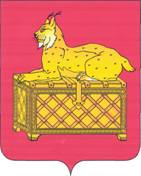 РОССИЙСКАЯ ФЕДЕРАЦИЯИРКУТСКАЯ ОБЛАСТЬБОДАЙБИНСКИЙ РАЙОНБодайбинское муниципальное образованиеАДМИНИСТРАЦИЯБодайбинского городского поселенияул. 30 лет Победы, 3, г. Бодайбо, 666904факс 5-19-30, тел. 5-22-24, 5-22-64E-mail: info@adm-bodaibo.ruОГРН 1053802020854ИНН 3802010520/КПП 380201001от 19.04.2018 г. № 1367на № _1241___ от _10.04.2018__Мэру г.Бодайбо и районаЕ.Ю. ЮмашевуВсего поступило обращений граждан в администрацию муниципального образования91в том числе из органов государственной власти:10Губернатора Иркутской области, Правительства Иркутской области-Администрации Президента РФ6других органов государственной власти4Всего рассмотрено обращений, из них:91Решено положительно35Даны разъяснения40отказано-оставлено без рассмотрения по иным причинам7находится обращений на рассмотрении9Направлено ответов за подписью мэра (главы МО)78Количество обращений, поставленных на контроль-Основные вопросы, отраженные в обращениях гражданПереселение из ветхого и аварийного жилого фонда, (проведение обследования на предмет признания ж/д аварийными) о ремонте жилых помещений, домов и др., жалоба на управляющие компании, выдача справок, копий МНПАКоличество обращений, рассмотренных с выездом на место14Количество обращений, рассмотренных коллегиально-Количество обращений, рассмотренных совместно с другими органами (федеральными, областными)-Количество жалоб, факты, приведенные в которых подтвердились-Количество жалоб, по результатам рассмотрения, которых виновные наказаны-Рассмотрено обращений с нарушением срока-Количество судебных исков по жалобам граждан о нарушении их прав при рассмотрении обращений-Принято граждан на личном приеме17в т.ч. руководством мэром (главой)17Тематика обращений по личному приему мэра (главы)Об улучшении жилищных условий, переселение, ремонтРезультаты рассмотрения обращений по личному приему мэра (главы):- решено положительно;- меры приняты;- даны разъяснения;- отказано;- оставлено без рассмотрения по иным причинам;- на рассмотрении215Опубликовано ответов в средствах массовой информацииРазмещено ответов на сайтах в сети Интернет